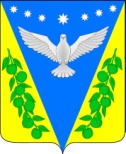 Совет Успенского сельского поселенияУспенского районаВнеочередная 34 сессияРЕШЕНИЕот 18 апреля 2016 года                                                                                  № 126с. УспенскоеО принятии устава Успенского сельского поселения Успенского района В соответствии с пунктом 1 части 10 статьи 35, частью 3 статьи 44 Федерального закона от 6 октября 2003 года № 131-ФЗ «Об общих принципах организации местного самоуправления в Российской Федерации, Совет Успенского сельского поселения Успенского района р е ш и л:1. Принять устав Успенского сельского поселения Успенского района (прилагается).2. Поручить главе Успенского сельского поселения Успенского района зарегистрировать устав Успенского сельского поселения Успенского района в установленном порядке.3.Обнародовать зарегистрированный устав Успенского сельского поселения Успенского района в соответствии с уставом Успенского сельского поселения Успенского района.4.Со дня вступления в силу устава Успенского сельского поселения Успенского района, принятого настоящим решением, признать утратившим силу решение Совета Успенского сельского поселения Успенского района от 17 апреля 2015 года № 48 «О принятии устава Успенского сельского поселения Успенского района».  5. Контроль за выполнением настоящего решения возложить на главу Успенского сельского поселения Успенского района Н.Н. Буркот. 6. Настоящее решение вступает в силу со дня его официального обнародования, произведенного после его государственной регистрации, за исключением положений пунктов 1-3, 5, 6, вступающих в силу со дня его подписания. Глава Успенского сельского поселения Успенского района                                                           Н.Н. БуркотПредседатель СоветаУспенского сельского поселенияУспенского района                                                                             А.В. Артюхов